30/08/2022BionexoResultado da Tomada de PreçosNº20223008E218HEMU"O Instituto de Gestão e Humanização – IGH, entidade de direito privado e sem finslucrativos, classificado como Organização Social, vem tornar público o Resultado daTomada de Preço, com a finalidade de adquirir bens, insumos ou serviços para o HEMU -Hospital Estadual da Mulher, com endereço à Av. Perimetral, s/n, Qd. 37, Lt. 14, sala 01,Setor Coimbra, Goiânia/GO, CEP: 74.530-020.Objeto: MATERIAIS DE LIMPEZA EDESCARTAVEIS Tipo de Compra: Pedido Emergencial via Bionexo Goiânia 30 de agostode 2022"Bionexo do Brasil LtdaRelatório emitido em 30/08/2022 11:41CompradorIGH - Hospital Materno Infantil (11.858.570/0002-14)AV. PERIMETRAL, ESQUINA C/ RUA R7, SN - SETOR COIMBRA - GOIÂNIA, GO CEP: 74.530-020Relação de Itens (Confirmação)Pedido de Cotação : 234542321COTAÇÃO Nº 19807 - MATERIAIS DE LIMPEZA - JULHO2022Frete PróprioObservações: *PAGAMENTO: Somente a prazo e por meio de depósito em conta PJ do fornecedor. *FRETE: Sóserão aceitas propostas com frete CIF e para entrega no endereço: RUA R7 C/ AV PERIMETRAL, SETOR COIMBRA,Goiânia/GO CEP: 74.530-020, dia e horário especificado. *CERTIDÕES: As Certidões Municipal, Estadual deGoiás, Federal, FGTS e Trabalhista devem estar regulares desde a data da emissão da proposta até a data dopagamento. *REGULAMENTO: O processo de compras obedecerá ao Regulamento de Compras do IGH,prevalecendo este em relação a estes termos em caso de divergência.Tipo de Cotação: Cotação EmergencialFornecedor : Todos os FornecedoresData de Confirmação : TodasFaturamentoMínimoValidade daPropostaCondições dePagamentoFornecedorPrazo de EntregaFrete ObservaçõesGYN PAPER LTDAGOIÂNIA - GOGYN PAPER - (62) 98311-1 dias apósconfirmação1R$ 500,000006/08/202230 ddlCIFnull9664gynpaper@hotmail.comMais informaçõesProgramaçãode EntregaPreçoUnitárioValorTotalProduto CódigoFabricante Embalagem Fornecedor Comentário JustificativaBrasíndice Rent(R$) QuantidadeUsuárioPAPELHIGIENICOBRANCOROLO C/300M X0CMPREMIUM -ALTAQUALIDADE,PRIMEIRALINHA,1PAPELHIGIENICORosana DeOliveiraMoura>100%GYN PAPERLTDAR$4,6000R$11703-8X300 -CITYPAPER-FDnull-R$ 0,0000520 Rolo2.392,000004/08/202209:27FOLHAUNICA,CITYPAPERTEXTURAMACIA, NÃORECICLADO,100%CELULOSE.TotalParcial:R$5520.020.02.392,0000Total de Itens da Cotação: 1Total de Itens Impressos: 1TotalGeral:R$2.392,0000Clique aqui para geração de relatório completo com quebra de páginahttps://bionexo.bionexo.com/jsp/RelatPDC/relat_adjudica.jsp1/1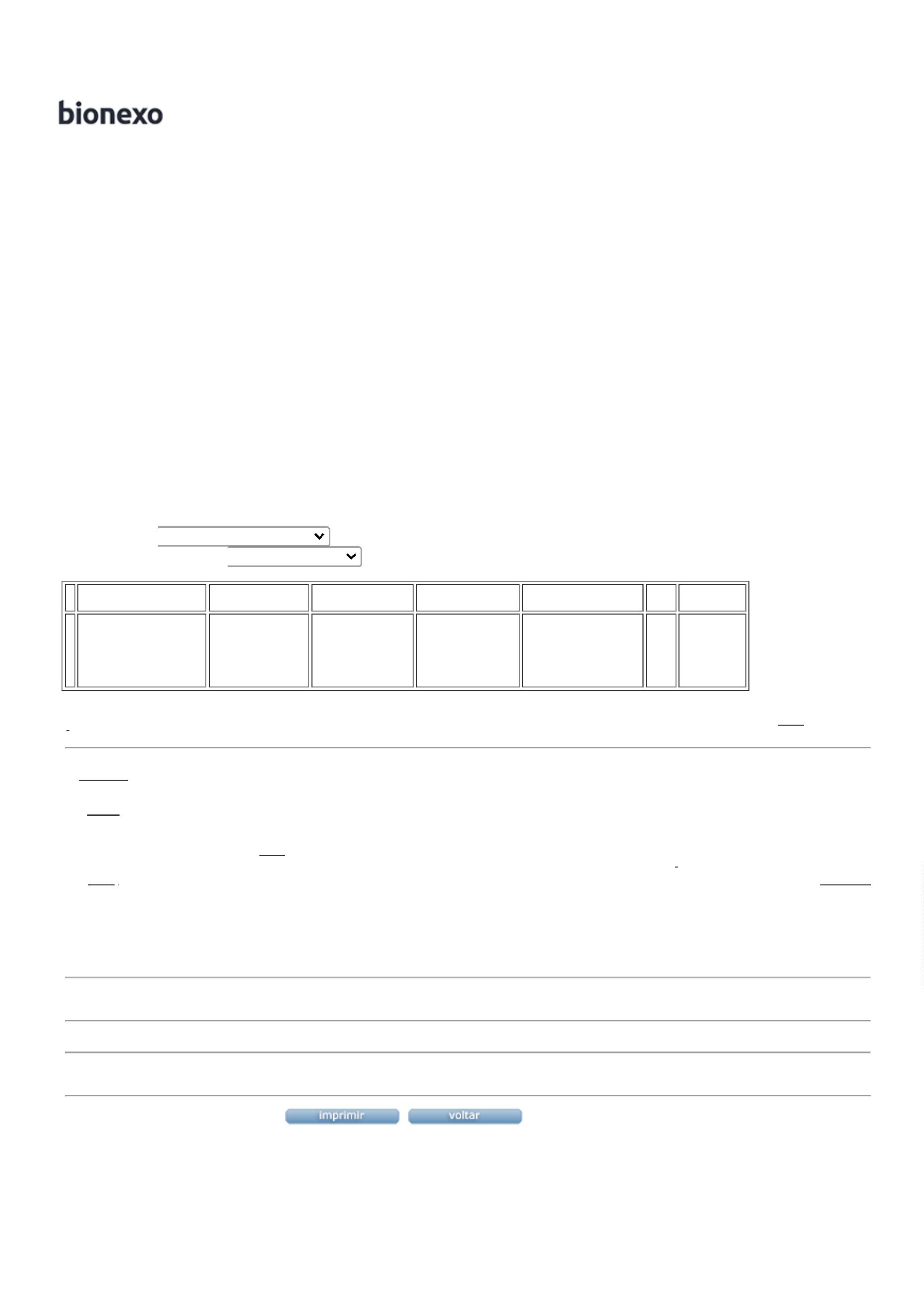 